Dilluns 26 d’ Octubre de 2020 Bon dia famílies.Aquest matí els Peixos s’han incorporat de nou a l’escola després del confinament. Ja teníem moltes ganes de retrobar-nos tots una altra vegada.A primera hora hem gaudit una bona estona al jardí jugant amb el sorral i els cotxes. Més tard hem pujat al nostre espai on hem celebrat l’aniversari del Leo compartint tos plegats un esmorzar boníssim que ens ha portat la família del Leo, uns brioixos que estaven per llepar-se els dits.Per molts anys Leo!!!!!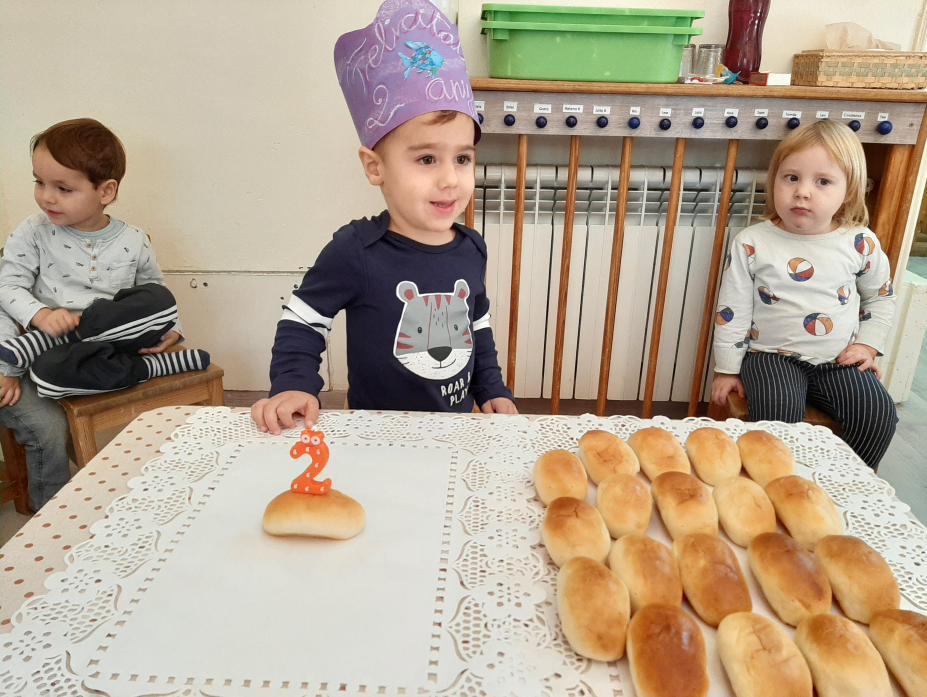 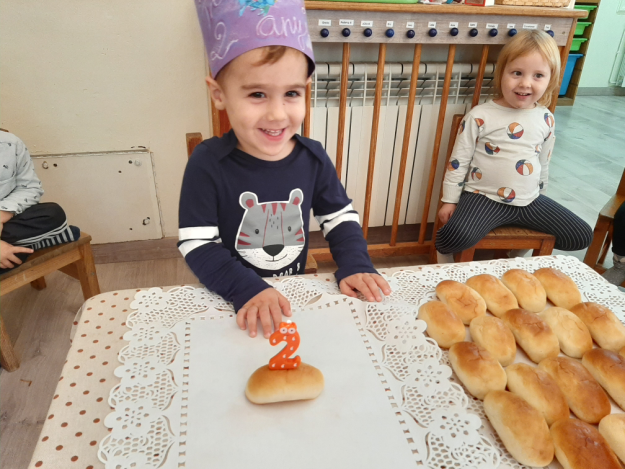 